Supplementary Figure legendSupplementary Figure 1. The protein level of glycolytic enzymes in sinomenine-treated HCC827 cells. HCC827 cells were treated with 100 μM sinomenine or DMSO control, the whole-cell lysate was collected and subjected to IB analysis.  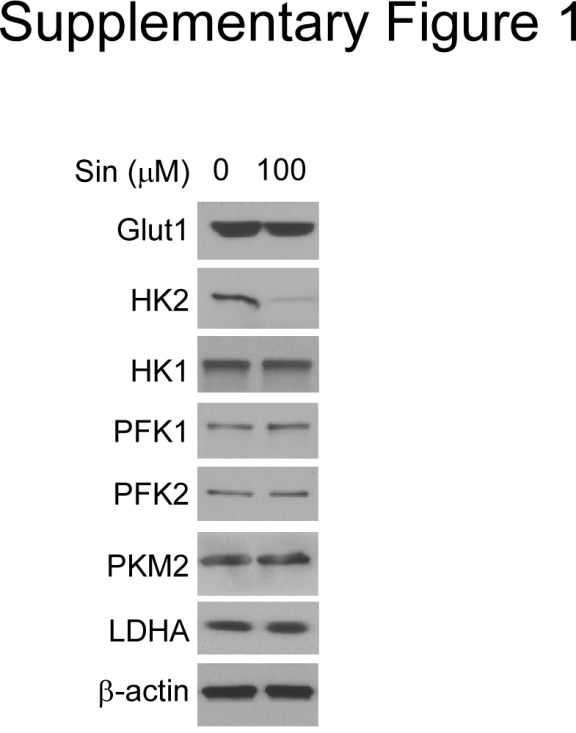 